08.10.20L.O. I can compare objects. 1) Which picture shows more? Circle your answer. 	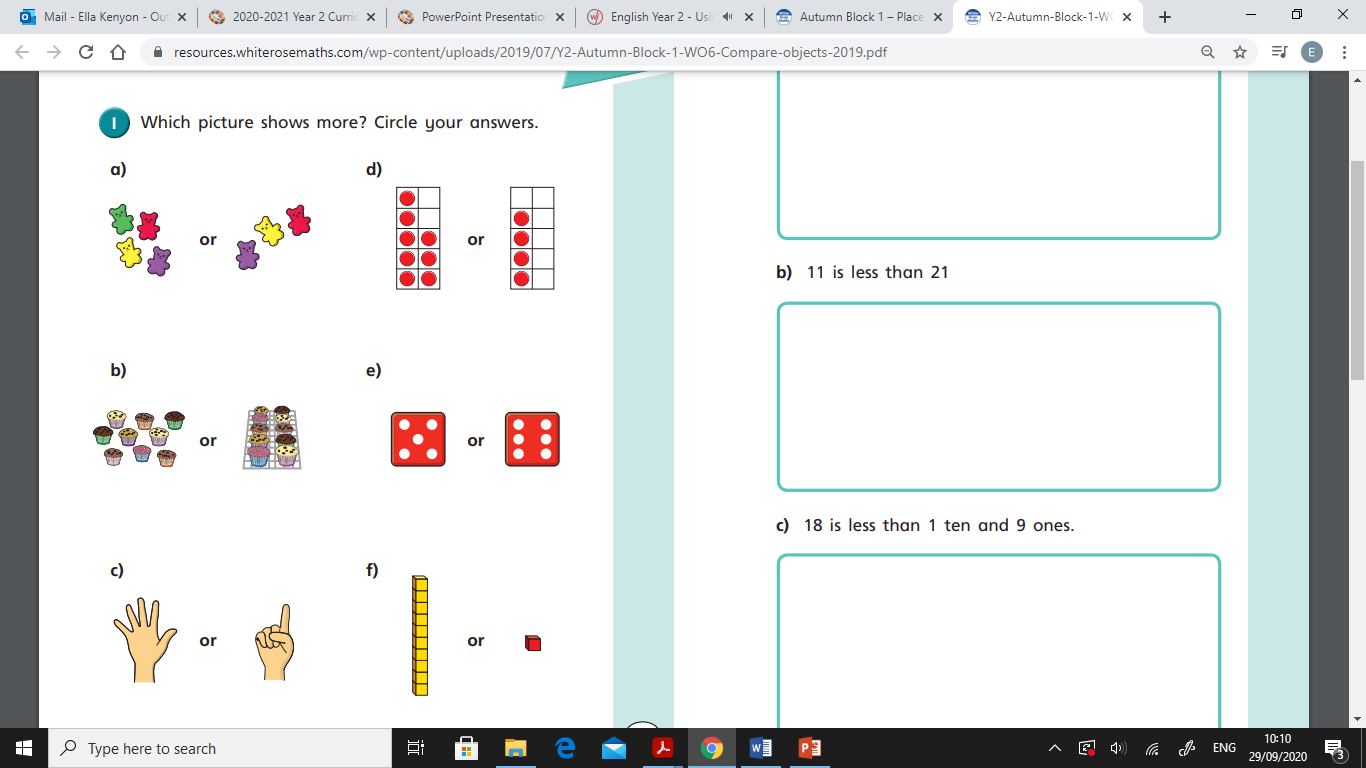 2) Draw pictures to represent the sentences          a) 12 is greater than 9.	b) 11 is less than 21.c) 20 is equal to 2 tens                                        d) 9 is less than 1 ten and 4 ones3) Write <,> or = to compare the objects.  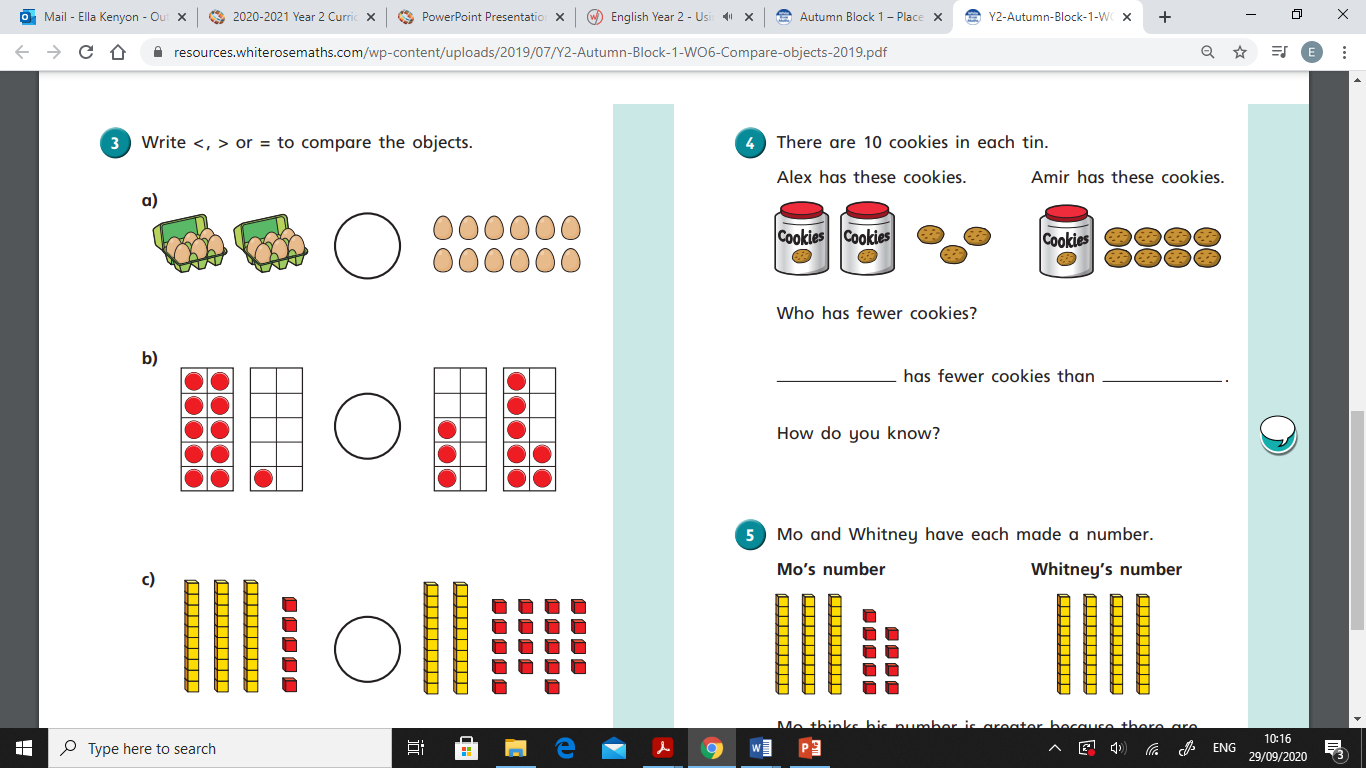 